ΣΧΟΛΗ ΟΙΚΟΝΟΜΙΑΣ ΚΑΙ ΔΙΟΙΚΗΣΗΣΤΜΗΜΑ ΛΟΓΙΣΤΙΚΗΣ ΚΑΙ ΠΛΗΡΟΦΟΡΙΑΚΏΝ ΣΥΣΤΗΜΑΤΩΝΑιτηση Υποψηφιου Για τΗΝ ΕΚΠΟΝΗΣΗΔΙΔΑΚΤΟΡΙΚΗΣ ΔΙΑΤΡΙΒΗΣΕΠΩΝΥΜΟ: 						ΟΝΟΜΑ:Πατρώνυμο:						Διεύθυνση:	Τηλέφωνο: Οικίας  				Εργασίας  Κινητό:Διεύθυνση Μόνιμης Κατοικίας (εάν διαφέρει από την παραπάνω):Ημερομηνία Γέννησης:					Φύλο:ΠΕΔΙΟ ΕΡΕΥΝΑΣ:ΠΡΟΤΕΙΝΟΜΕΝΟ ΕΠΙΒΛΕΠΟΝ ΜΕΛΟΣ ΔΕΠ ΤΟΥ ΤΜΗΜΑΤΟΣ:ΣΥΣΤΑΤΙΚΕΣ ΕΠΙΣΤΟΛΕΣ:Συνημμένα υποβάλλονται δύο (2) συστατικές επιστολές από τους κάτωθι Καθηγητές ή
Λέκτορες από αναγνωρισμένο Ίδρυμα της Ανώτατης Εκπαίδευσης της ημεδαπής ή της
αλλοδαπής (Ονοματεπώνυμο, Βαθμίδα, Ίδρυμα):Α.
Β.Συνημμένα:Αναλυτικό βιογραφικό σημείωμα. Φωτοτυπία αστυνομικής ταυτότητας ή διαβατηρίου. Αντίγραφο πτυχίου ή διπλώματος ενιαίου και αδιάσπαστου τίτλου σπουδών, με  συνημμένη αναγνώριση από το ΔΟΑΤΑΠ, εφόσον έχει αποκτηθεί από ΑΕΙ της αλλοδαπής. Βεβαίωση αναλυτικής βαθμολογίας. Αντίγραφο μεταπτυχιακού διπλώματος, με συνημμένη αναγνώριση από το ΔΟΑΤΑΠ, εφόσον έχει αποκτηθεί από ΑΕΙ της αλλοδαπής. Βεβαίωση αναλυτικής βαθμολογίας μεταπτυχιακού διπλώματος. Διπλώματα, αντίγραφα αποτελεσμάτων εξετάσεων γνώσης της Αγγλικής γλώσσας. Τουλάχιστον δύο (2) συστατικές επιστολές Περίληψη διπλωματικής μεταπτυχιακής εργασίας. Πλήρη αντίγραφα επιστημονικών δημοσιεύσεων και πιστοποιητικά συμμετοχής σε  ερευνητικά προγράμματα, βεβαιώσεις σχετικής επαγγελματικής εμπειρίας κ.λπ. (εφόσον υπάρχουν). Ερευνητική Πρόταση Εκπόνησης Διδακτορικής Διατριβής.Βεβαιώνω ότι τα παραπάνω στοιχεία είναι αληθινά και επιτρέπω την ανώνυμη στατιστική επεξεργασία των υποβληθέντων στοιχείων.Έχω λάβει γνώση του Κανονισμού Διδακτορικών Σπουδών του Τμήματος.	Υπογραφή  ______________________  Ημερομηνία  ____________________Η συμπληρωμένη αίτηση και τα σχετικά επίσημα δικαιολογητικά παρακαλούμε να σταλούν στην παρακάτω διεύθυνση:ΔΙΠΑΕ – ΑΛΕΞΑΝΔΡΕΙΑ ΠΑΝΕΠΙΣΤΗΜΙΟΥΠΟΛΗ – ΣΙΝΔΟΣΤΜΗΜΑ ΛΟΓΙΣΤΙΚΗΣ ΚΑΙ ΠΛΗΡΟΦΟΡΙΑΚΩΝ ΣΥΣΤΗΜΑΤΩΝΤΘ.141 - ΤΚ 57400ΣΙΝΔΟΣ - ΘΕΣΣΑΛΟΝΙΚΗΤηλ. Γραμματείας: 				2310 013192,    info@accis.ihu.grΤηλ. Προϊσταμένου Γραμματείας: 	2310 013191,   ballogiannis@ihu.gr 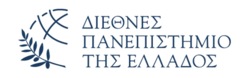 